Сумська міська радаVІIІ СКЛИКАННЯ XVII СЕСІЯРІШЕННЯвід 23 грудня 2021 року № 2639-МРм. СумиРозглянувши звернення громадянина, надані документи, відповідно до статті 12, частин шостої, сьомої статті 118, статті 122 Земельного кодексу України, статті 50 Закону України «Про землеустрій», ураховуючи протокол засідання постійної комісії з питань архітектури, містобудування, регулювання земельних відносин, природокористування та екології Сумської міської ради від 16.11.2021 № 40, керуючись пунктом 34 частини першої статті 26 Закону України «Про місцеве самоврядування в Україні», Сумська міська рада ВИРІШИЛА:Відмовити Пономарьову Юрію Андрійовичу у наданні дозволу на розроблення технічної документації із землеустрою щодо встановлення (відновлення) меж земельної ділянки в натурі (на місцевості) за адресою:                        м. Суми, вул. Джерельна, 19/4, кадастровий номер 5910136300:09:010:0004, площею 0,1000 га, для будівництва і обслуговування житлового будинку, господарських будівель і споруд (присадибна ділянка) у зв’язку з невідповідністю поданого заявником клопотання частинам шостій, сьомій статті 118 Земельного кодексу України, згідно з якими відведення земельних ділянок у порядку безоплатної приватизації здійснюється за проектом землеустрою щодо відведення земельної ділянки, натомість клопотання заявника стосується надання дозволу на розроблення іншого виду землевпорядної документації.Сумський міський голова                                                       Олександр ЛИСЕНКОВиконавець: Клименко Юрій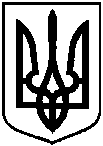 Про відмову Пономарьову Юрію Андрійовичу у наданні дозволу на розроблення технічної документації із землеустрою щодо встановлення (відновлення) меж земельної ділянки в натурі (на місцевості) за адресою:                             м. Суми, вул. Джерельна,                           19/4, кадастровий номер 5910136300:09:010:0004, площею 0,1000 га